Discovering Two: Why do things grow?EYFS and Y1 (Lower KS1 Science Project Two)Combined focus elements with RSE- naming body parts, how people grow and changes that happen as we get older. Discovering Two: Why do things grow?EYFS and Y1 (Lower KS1 Science Project Two)Combined focus elements with RSE- naming body parts, how people grow and changes that happen as we get older. What should I already know? Year One ChildrenLiving things and their habitats (key terms vertebrate and invertebrate, carnivore, omnivore, herbivore and animal classification- fish, amphibians, reptiles, mammals and birds). Basic needs of humans and animals (food, shelter, warmth)Water cycle and food chainsDifferences between things that are alive, dead and have never been aliveKey KnowledgeLabel the basic parts of the body associated with each of the five senses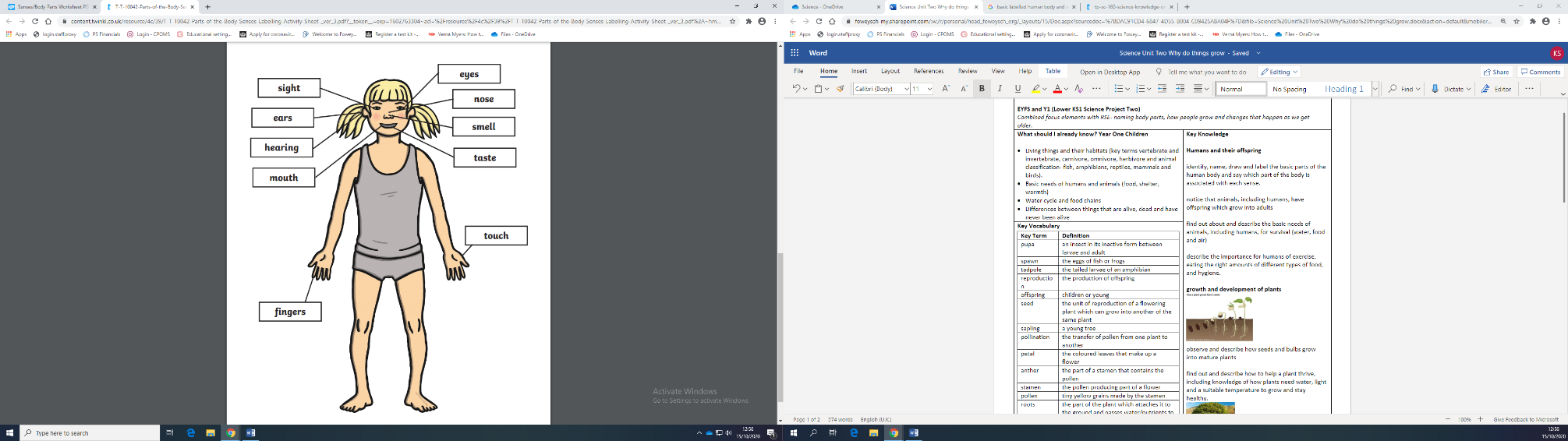 Understand that animals produce offspring which grow and change over time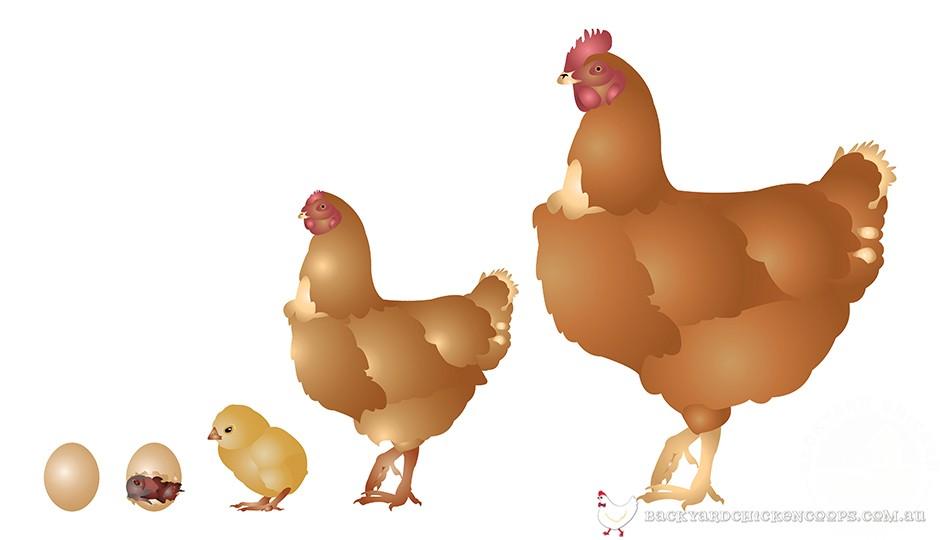 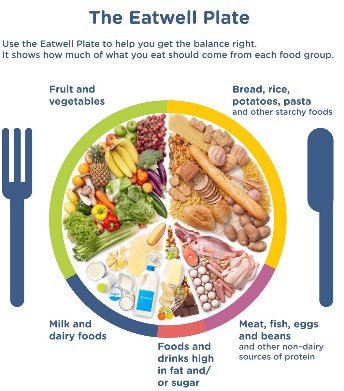 Animals, including people, need different things to survive. Humans need food, water, shelter and love. Exercise and eating a healthy diet are also important. describe the importance for humans of exercise, eating the right amounts of different types of food, and hygiene.growth and development of plants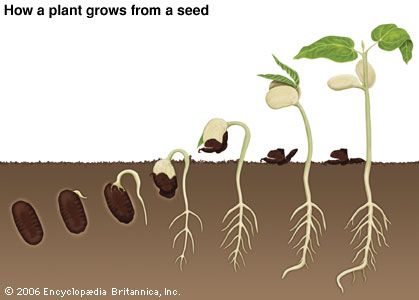 observe and describe how seeds and bulbs grow into mature plantsfind out and describe how to help a plant thrive, including knowledge of how plants need water, light and a suitable temperature to grow and stay healthy.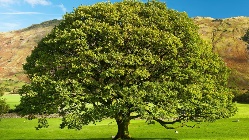 identify and name four different common British trees (beech, oak, silver birch, hazel), six common Cornish flowers (daffodil, cow parsley, bluebells, gorse, lily of the valley, foxgloves) and more than a dozen vegetables which can be grown in the UK. 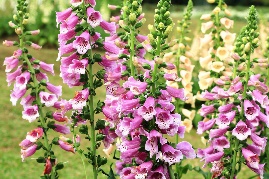 Scientific Processes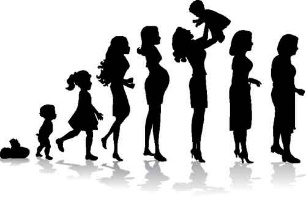 Describe how animals (including humans) grow through different stages- baby, toddler, child, teenager, adult. Describe how a plant produces a seed which then grows into another plant and the stages in this development. Label simple different parts of a flower and understand the role of bees in pollination.  Describe the changes that occur over the year in deciduous trees and how these differ to evergreen trees. Key VocabularyKey KnowledgeLabel the basic parts of the body associated with each of the five sensesUnderstand that animals produce offspring which grow and change over timeAnimals, including people, need different things to survive. Humans need food, water, shelter and love. Exercise and eating a healthy diet are also important. describe the importance for humans of exercise, eating the right amounts of different types of food, and hygiene.growth and development of plantsobserve and describe how seeds and bulbs grow into mature plantsfind out and describe how to help a plant thrive, including knowledge of how plants need water, light and a suitable temperature to grow and stay healthy.identify and name four different common British trees (beech, oak, silver birch, hazel), six common Cornish flowers (daffodil, cow parsley, bluebells, gorse, lily of the valley, foxgloves) and more than a dozen vegetables which can be grown in the UK. Scientific ProcessesDescribe how animals (including humans) grow through different stages- baby, toddler, child, teenager, adult. Describe how a plant produces a seed which then grows into another plant and the stages in this development. Label simple different parts of a flower and understand the role of bees in pollination.  Describe the changes that occur over the year in deciduous trees and how these differ to evergreen trees. Scientific SkillsTest how different conditions (e.g. lack of light, too much water, no soil) affect growth of plants. Identify own factors which may affect growth and conduct own experiment using a control plant as a comparator. Suggest ways to find answers to their own questionsRecord observations, noting changes in development over time in the growth of a plant and an animalKey KnowledgeLabel the basic parts of the body associated with each of the five sensesUnderstand that animals produce offspring which grow and change over timeAnimals, including people, need different things to survive. Humans need food, water, shelter and love. Exercise and eating a healthy diet are also important. describe the importance for humans of exercise, eating the right amounts of different types of food, and hygiene.growth and development of plantsobserve and describe how seeds and bulbs grow into mature plantsfind out and describe how to help a plant thrive, including knowledge of how plants need water, light and a suitable temperature to grow and stay healthy.identify and name four different common British trees (beech, oak, silver birch, hazel), six common Cornish flowers (daffodil, cow parsley, bluebells, gorse, lily of the valley, foxgloves) and more than a dozen vegetables which can be grown in the UK. Scientific ProcessesDescribe how animals (including humans) grow through different stages- baby, toddler, child, teenager, adult. Describe how a plant produces a seed which then grows into another plant and the stages in this development. Label simple different parts of a flower and understand the role of bees in pollination.  Describe the changes that occur over the year in deciduous trees and how these differ to evergreen trees. Key ExperiencesVisit to local farmBaby and grown animals visit to school (lambs and sheep, calf and cow)Hatching chicks from eggs, watching tadpoles change into frogs, raising a caterpillar into a butterflyMeeting a baby and a pregnant mumGrow your own fruits and vegetables to eat! Key KnowledgeLabel the basic parts of the body associated with each of the five sensesUnderstand that animals produce offspring which grow and change over timeAnimals, including people, need different things to survive. Humans need food, water, shelter and love. Exercise and eating a healthy diet are also important. describe the importance for humans of exercise, eating the right amounts of different types of food, and hygiene.growth and development of plantsobserve and describe how seeds and bulbs grow into mature plantsfind out and describe how to help a plant thrive, including knowledge of how plants need water, light and a suitable temperature to grow and stay healthy.identify and name four different common British trees (beech, oak, silver birch, hazel), six common Cornish flowers (daffodil, cow parsley, bluebells, gorse, lily of the valley, foxgloves) and more than a dozen vegetables which can be grown in the UK. Scientific ProcessesDescribe how animals (including humans) grow through different stages- baby, toddler, child, teenager, adult. Describe how a plant produces a seed which then grows into another plant and the stages in this development. Label simple different parts of a flower and understand the role of bees in pollination.  Describe the changes that occur over the year in deciduous trees and how these differ to evergreen trees. 